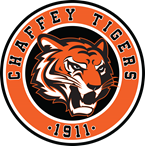 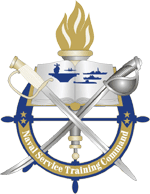 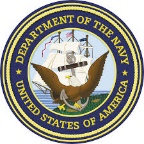 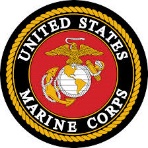 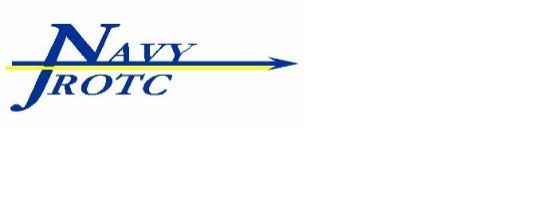 Martin A. Jones, LCDR, USN (Ret)                           			Hector Razo, SHCM, USN (Ret)Senior Naval Science Instructor 					Naval Science Instructor909-460-5652 / 909-921-7274                				909-460-5652 / 619-292-9323martin.jones@cjuhsd.net					hector.razo@cjuhsd.net  PERSONAL DATACADET’S NAME__________________________________________________________				(Last)				(First)STUDENT ID NUMBER ____________DOB____________ADDRESS_____________________________________________________TELEPHONE_______________		(Street Address)		(City)	        (State)	(Zip)PARENTS_________________________________   ________________________________________(Mother)					(Father)________________________________________________________________________________________PARENTS APPROVAL FOR PARTICIPATION IN NJROTC AND ACCEPTANCE OF RESPONSIBILITYI hereby agree that my son/daughter/ward (Name) ___________________________________ has my approval to participate fully in all phases of the NJROTC program in the Chaffey High School Navy JROTC program and I further agree to be financially responsible for all the items of government property issued to him/her.  I affirm that there is no physical limitation or medical problem that will interfere with his/her full participation in this program.I understand that my son/daughter will be issued uniforms, books, equipment whose total value may be in excess of $300.00.  I further understand that these items are issued free of charge, but remain the property of the government and must be returned to the proper authorities when he/she leaves the program.  I voluntarily agree to reimburse the government for the value of any such items issued to him/her which are lost/destroyed or damaged through his/her carelessness or misuse.I hereby grant permission for my son/daughter to participate in the various activities of the NJROTC Unit during his/her enrollment.  I understand the activities may include, but are not limited to Field Trips, Visits to Naval/Military establishments, trips aboard Naval and other Public Vessels, flights in government aircraft,  or transport in other government vehicles, participation on Drill Teams, Color Guard, Rifle Teams and various Athletic Teams, Fund Raising projects, and/or other activities/events supervised by the Naval Science Instructors.  In the event he/she takes passage in a naval vessel or vehicle and/or flight as a passenger in military aircraft during the period of enrollment in NJROTC, he/she will be taking that trip voluntarily at his/her own risk.  Therefore, in consideration of the permission extended by the government of the United States, through its agents, and or officers to take said passage or flight, I do hereby and forever discharge the Government of the United States all its officers, agents and employees, acting officially or otherwise, from any and all claims, demands, actions, or causes of action, for damages of my son’s/daughter’s property which may occur from any cause during said passage or flight operations thereto and any accidents occurring as a result of transportation in connection with any field trip or other travel in connection with the NJROTC program.PARENT/Guardian SIGNATURE____________________________________ DATE__________________